Jawablah pertanyaan di bawah ini Jelaskan apa yang dimaksud dengan substansi kebudayaan. Berilah contohnya.Bagaimanakah kecenderungan bertahan dan berubahnya kebudayaan. Jelaskan Jelaskan kategori kelompok kekerabatan berdasarkan fungsi sosialnyaJelaskan unsur-unsur dalam religi. Berilah contoh terhadap unsur yang ada dalam agama yang anda anut.Jelaskan tipe-tipe pranata sosial.= Selamat Mengerjakan ==Keterangan: Jawaban ditulis tangan di kertas folio bergarisDikumpulkan sesuai dengan jadwal ujian dengan maksimum waktu pengumpulan 30 menit.Jawaban dikumpulkan dalam waktu lebih dari 30 menit seelah ujian dimulai, tidak diterima dan mahasiswa dinyatakan tidak mengikuti ujianFAKULTAS ILMU BUDAYA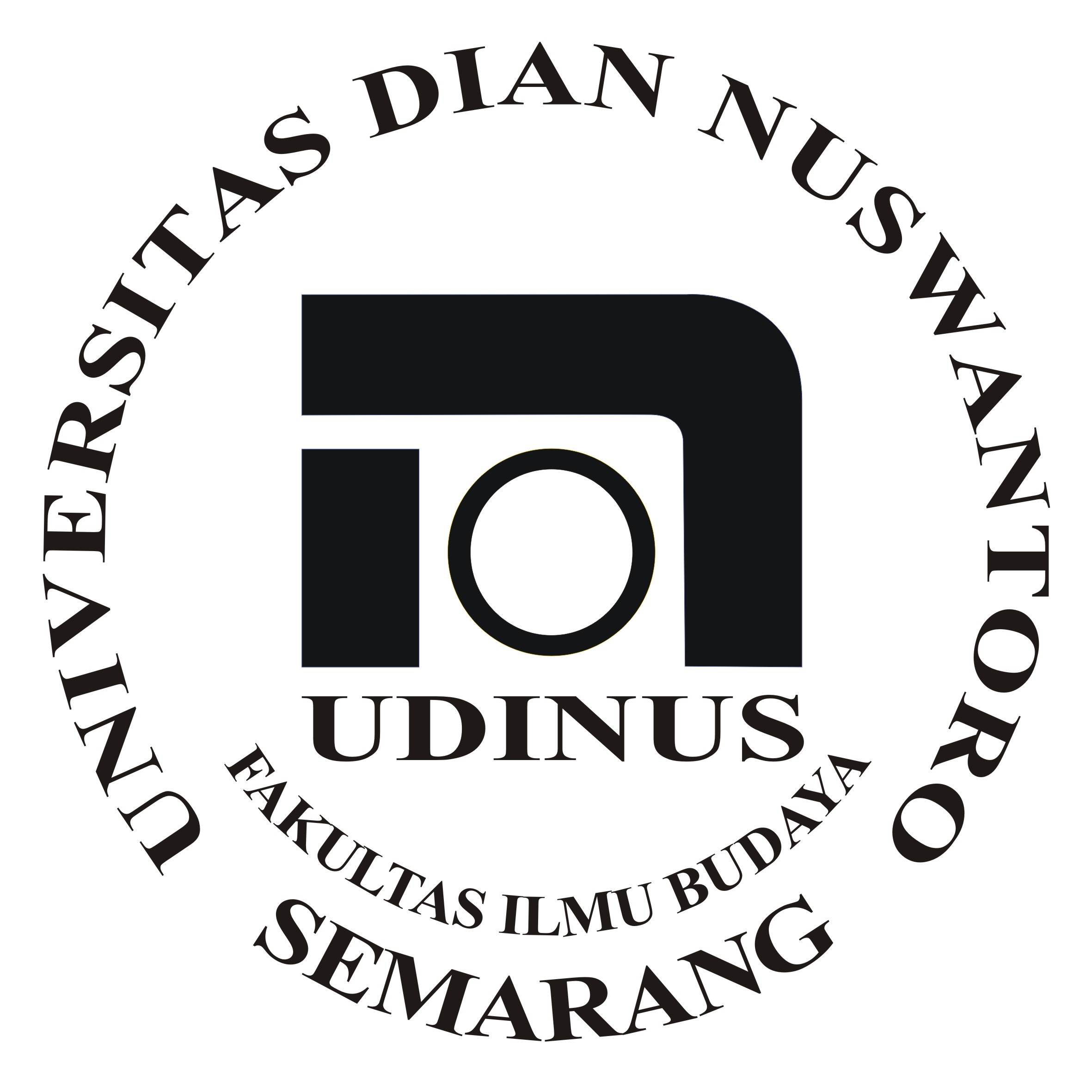 UNIVERSITAS DIAN NUSWANTORO JL. IMAM BONJOL 207 SEMARANG. Telp. 3560582, 3564647 Fax. 3564647Homepage : http://www.dinus.ac.id	Email : sekretariat@fbs.dinus.ac.idFAKULTAS ILMU BUDAYAUNIVERSITAS DIAN NUSWANTORO JL. IMAM BONJOL 207 SEMARANG. Telp. 3560582, 3564647 Fax. 3564647Homepage : http://www.dinus.ac.id	Email : sekretariat@fbs.dinus.ac.idFAKULTAS ILMU BUDAYAUNIVERSITAS DIAN NUSWANTORO JL. IMAM BONJOL 207 SEMARANG. Telp. 3560582, 3564647 Fax. 3564647Homepage : http://www.dinus.ac.id	Email : sekretariat@fbs.dinus.ac.idFAKULTAS ILMU BUDAYAUNIVERSITAS DIAN NUSWANTORO JL. IMAM BONJOL 207 SEMARANG. Telp. 3560582, 3564647 Fax. 3564647Homepage : http://www.dinus.ac.id	Email : sekretariat@fbs.dinus.ac.idFAKULTAS ILMU BUDAYAUNIVERSITAS DIAN NUSWANTORO JL. IMAM BONJOL 207 SEMARANG. Telp. 3560582, 3564647 Fax. 3564647Homepage : http://www.dinus.ac.id	Email : sekretariat@fbs.dinus.ac.idFAKULTAS ILMU BUDAYAUNIVERSITAS DIAN NUSWANTORO JL. IMAM BONJOL 207 SEMARANG. Telp. 3560582, 3564647 Fax. 3564647Homepage : http://www.dinus.ac.id	Email : sekretariat@fbs.dinus.ac.idUJIAN TENGAH SEMESTER GASAL 2018/2019UJIAN TENGAH SEMESTER GASAL 2018/2019UJIAN TENGAH SEMESTER GASAL 2018/2019UJIAN TENGAH SEMESTER GASAL 2018/2019UJIAN TENGAH SEMESTER GASAL 2018/2019UJIAN TENGAH SEMESTER GASAL 2018/2019Nama Mata Kuliah:Indonesian  People and Culture Sifat:Take Home TestHari / Tanggal: Selasa, 6 November 2018Waktu:90 MenitKelompok: C11.11-1.5Dosen:Budi Santoso, M.Hum, Irma Winingsih, M.HumJam: 18.30-20.00 WIBDiperiksa Oleh :Disahkan Oleh :Koordinator Mata KuliahBudi Santoso, M.HumKa. ProdiDr. Jumanto, M.Pd